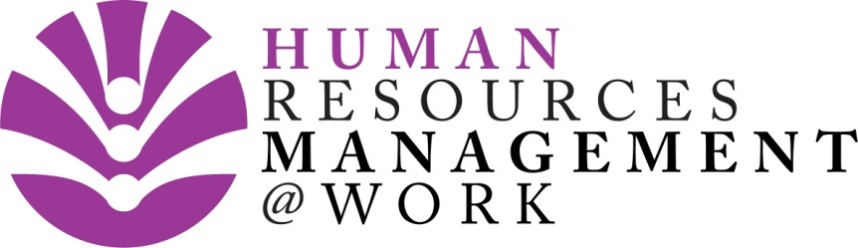 Date:   January 2024Question Asked:We are just putting our WGEA Summary Statement together, was just wondering if anyone could share theirs, so we can get some ideas on how others have approached it?By Whom:   Jane Colt, GM P&C, SpiireFEEDBACK TOPIC: wgea summary statement samplesAnswerProvided by (please include name, position and company)We are still preparing ours however are reviewing that attached examples from the UK if these help at all.Tamara JoyHead of People & CultureVillage RoadshowHi Joanne, I did a Google search only yesterday and came across the attached (this is why I didn’t ask for a summary statement – I figured there’d be samples out here somewhere)… Jim SfinasHuman Resources ProjectsAccess Industries